Таблица 1Данные метеорологических наблюдений за прошедшие и текущие суткиПримечание: 900 - время местное* - нет данных.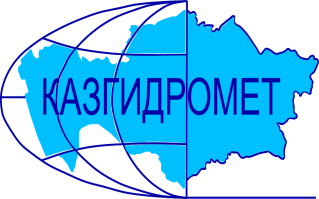 РЕСПУБЛИКАНСКОЕ ГОСУДАРСТВЕННОЕ ПРЕДПРИЯТИЕ «КАЗГИДРОМЕТ»ДЕПАРТАМЕНТ ГИДРОЛОГИИГидрометеорологическая информация №22включающая: данные о температуре воздуха. осадках. ветре и высоте снежного покрова по состоянию на 1 февраля 2024 г.Гидрометеорологическая информация №22включающая: данные о температуре воздуха. осадках. ветре и высоте снежного покрова по состоянию на 1 февраля 2024 г.Обзор          За прошедшие сутки в горах юга, юго-востока и востока наблюдались осадки. Снежный покров  составляет на равнинах и предгорьях  от 48 до 89 см , в  среднегорных  районах  Западного Алтая  до 119 см.  Температурный фон в горах: на востоке днем в пределах - 2 до – 13 градусов , ночью от  - 4 до – 18 градусов мороза. Наиболее низкая температура на МС Заповедник Маркаколь -18 градусов; на юге -6°С – 13°С мороза; на юго-востоке 7°С – 16°С мороза. Усиление ветра до 20 м/с отмечалось в высокогорье Илейского Алатау          Не рекомендуется выход на крутые заснеженные склоны в бассейнах рек Улкен и Киши Алматы из-за возможного провоцирования схода лавин. Будьте осторожны в горах!Прогноз погоды по горам на 2 февраля 2024 г.Илейский Алатау:   Временами снег, туман. Ветер западный 9-14, местами порывы 18 м/с. на 2000 м: Температура воздуха ночью 6-11, днем 1-6  мороза.на 3000 м: Температура воздуха ночью 11-16, днем 5-10 мороза.Жетысуский Алатау: Временами снег. Ветер западный 9-14 м/с.на 2000 м: Температура воздуха ночью 13-18, днем 11-16 мороза.на 3000 м: Температура воздуха ночью 15-20, днем 12-17 мороза.Киргизский Алатау: снег, ночью местами сильный снег. Местами туман, низовая метель. Ветер юго-западный  9-14, местами 15-20, ночью порывы 23-28 м/с. Температура воздуха ночью 11-16, днем 5-10 мороза.Таласский Алатау: ночью и утром снег, временами сильный снег, низовая метель. Ветер юго-западный с переходом на юго-восточный 8-13, ночью и утром порывы 15-20 м/с. Температура воздуха ночью 11-16, днем 1-6 мороза.Западный Алтай: ночью местами, днем снег. Местами метель. Ветер юго-восточный с переходом на юго-западный 9-14, местами 15-20 м/с. Температура воздуха ночью 6-11, местами 15-20 мороза, днем 1-6, местами 10 мороза.Тарбагатай: ночью местами снег, метель. Ветер юго-западный 9-14, днем местами 15-20 м/с. Температура воздуха ночью 6-11, местами 15 мороза, днем 2-7 мороза.Обзор          За прошедшие сутки в горах юга, юго-востока и востока наблюдались осадки. Снежный покров  составляет на равнинах и предгорьях  от 48 до 89 см , в  среднегорных  районах  Западного Алтая  до 119 см.  Температурный фон в горах: на востоке днем в пределах - 2 до – 13 градусов , ночью от  - 4 до – 18 градусов мороза. Наиболее низкая температура на МС Заповедник Маркаколь -18 градусов; на юге -6°С – 13°С мороза; на юго-востоке 7°С – 16°С мороза. Усиление ветра до 20 м/с отмечалось в высокогорье Илейского Алатау          Не рекомендуется выход на крутые заснеженные склоны в бассейнах рек Улкен и Киши Алматы из-за возможного провоцирования схода лавин. Будьте осторожны в горах!Прогноз погоды по горам на 2 февраля 2024 г.Илейский Алатау:   Временами снег, туман. Ветер западный 9-14, местами порывы 18 м/с. на 2000 м: Температура воздуха ночью 6-11, днем 1-6  мороза.на 3000 м: Температура воздуха ночью 11-16, днем 5-10 мороза.Жетысуский Алатау: Временами снег. Ветер западный 9-14 м/с.на 2000 м: Температура воздуха ночью 13-18, днем 11-16 мороза.на 3000 м: Температура воздуха ночью 15-20, днем 12-17 мороза.Киргизский Алатау: снег, ночью местами сильный снег. Местами туман, низовая метель. Ветер юго-западный  9-14, местами 15-20, ночью порывы 23-28 м/с. Температура воздуха ночью 11-16, днем 5-10 мороза.Таласский Алатау: ночью и утром снег, временами сильный снег, низовая метель. Ветер юго-западный с переходом на юго-восточный 8-13, ночью и утром порывы 15-20 м/с. Температура воздуха ночью 11-16, днем 1-6 мороза.Западный Алтай: ночью местами, днем снег. Местами метель. Ветер юго-восточный с переходом на юго-западный 9-14, местами 15-20 м/с. Температура воздуха ночью 6-11, местами 15-20 мороза, днем 1-6, местами 10 мороза.Тарбагатай: ночью местами снег, метель. Ветер юго-западный 9-14, днем местами 15-20 м/с. Температура воздуха ночью 6-11, местами 15 мороза, днем 2-7 мороза.Адрес: 020000. г. Астана. пр. Мәңгілік Ел 11/1. РГП «Казгидромет»; e-mail: ugpastana@gmail.com; тел/факс: 8-(717)279-83-94Дежурный гидропрогнозист: Жандос Н.; Дежурный синоптик: Улжабаева Е.Н.Адрес: 020000. г. Астана. пр. Мәңгілік Ел 11/1. РГП «Казгидромет»; e-mail: ugpastana@gmail.com; тел/факс: 8-(717)279-83-94Дежурный гидропрогнозист: Жандос Н.; Дежурный синоптик: Улжабаева Е.Н.Примечание: Количественные характеристики метеовеличин приведены в таблице 1.Примечание: Количественные характеристики метеовеличин приведены в таблице 1.№ по схе-меНазваниястанций и постовв горных районах КазахстанаВысота станции над уровнемморяВысотаснежногопокров. см.  в 90001.02Количествоосадков. ммКоличествоосадков. ммИзменениевысотыснега в см. за суткиСкорость.направление ветра в м/с.в 90001.02Температуравоздуха. ° CТемпературавоздуха. ° CЯвления погоды№ по схе-меНазваниястанций и постовв горных районах КазахстанаВысота станции над уровнемморяВысотаснежногопокров. см.  в 90001.02задень31.01заночь01.02Изменениевысотыснега в см. за суткиСкорость.направление ветра в м/с.в 90001.02t ° Сmаx31.01t ° Св 90001.02Явления погодыЗападный и Южный АлтайЗападный и Южный АлтайЗападный и Южный АлтайЗападный и Южный АлтайЗападный и Южный АлтайЗападный и Южный АлтайЗападный и Южный АлтайЗападный и Южный АлтайЗападный и Южный АлтайЗападный и Южный АлтайЗападный и Южный Алтай1МС Лениногорск 8094900-ЮЗ-3-3-4-2МС Самарка4964800-ЮЗ-2-12-10-3МС Зыряновск4558902+4штиль-13-13снег4МС Катон-Карагай10675500-ЮВ-3-7-8-5МС Заповедник Маркаколь145011900,1-1штиль-13-18неб,снегХребет ТарбагатайХребет ТарбагатайХребет ТарбагатайХребет ТарбагатайХребет ТарбагатайХребет ТарбагатайХребет ТарбагатайХребет ТарбагатайХребет ТарбагатайХребет ТарбагатайХребет Тарбагатай6МС Уржар489500,12+2штиль-2-7снегхребет Жетысуский (Джунгарский) Алатаухребет Жетысуский (Джунгарский) Алатаухребет Жетысуский (Джунгарский) Алатаухребет Жетысуский (Джунгарский) Алатаухребет Жетысуский (Джунгарский) Алатаухребет Жетысуский (Джунгарский) Алатаухребет Жетысуский (Джунгарский) Алатаухребет Жетысуский (Джунгарский) Алатаухребет Жетысуский (Джунгарский) Алатаухребет Жетысуский (Джунгарский) Алатаухребет Жетысуский (Джунгарский) Алатау7МС Лепси1012411,00,3+3штиль-2,3-13,0снег8МС Когалы1410541,00,6+3СВ-2-5,0-11,5снегхребет Узынкара (Кетмень)хребет Узынкара (Кетмень)хребет Узынкара (Кетмень)хребет Узынкара (Кетмень)хребет Узынкара (Кетмень)хребет Узынкара (Кетмень)хребет Узынкара (Кетмень)хребет Узынкара (Кетмень)хребет Узынкара (Кетмень)хребет Узынкара (Кетмень)хребет Узынкара (Кетмень)9МС Кыргызсай1273140,40,4+1штиль-2,5-6,8снегхребет Илейский (Заилийский) Алатаухребет Илейский (Заилийский) Алатаухребет Илейский (Заилийский) Алатаухребет Илейский (Заилийский) Алатаухребет Илейский (Заилийский) Алатаухребет Илейский (Заилийский) Алатаухребет Илейский (Заилийский) Алатаухребет Илейский (Заилийский) Алатаухребет Илейский (Заилийский) Алатаухребет Илейский (Заилийский) Алатаухребет Илейский (Заилийский) Алатау10АМС т/б Алматау1870581,00ЮВ-2-8,6-9,3снег11СЛС Шымбулак2200621,0следы+1В-4-6,4-9,4снег12СЛС БАО2516790,3следы0ЮЗ-1-7,0-9,2сл.снег13МС  Мынжилки301739-3ЮЮВ-3-9,4-12,814АМС пер.Ж-Кезен3333400ЗЮЗ-16/20-12,4-15,6хребет Каратаухребет Каратаухребет Каратаухребет Каратаухребет Каратаухребет Каратаухребет Каратаухребет Каратаухребет Каратаухребет Каратаухребет Каратау15МС Ачисай821201,010,07ЮЮВ-4-6,4-6,4снегхребет Таласский Алатаухребет Таласский Алатаухребет Таласский Алатаухребет Таласский Алатаухребет Таласский Алатаухребет Таласский Алатаухребет Таласский Алатаухребет Таласский Алатаухребет Таласский Алатаухребет Таласский Алатаухребет Таласский Алатау16МС Чуулдак1947822,02,02ЮГ-2-8,0-12,8снег